« T’CHOUPI FAIT UN GÂTEAU » Thierry Courtin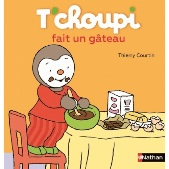 Mots isolés à traduire : FrançaisTraduit en : ALBANAIST’CHOUPI FAIT UN GÂTEAU T'choupi bën një ëmbëlsirëCe matin, au petit-déjeuner,T’Choupi a une idée : -Maman, et si on faisaitun gâteau au chocolatpour le goûter ?Sot në mëngjes, kur po hante mëngjesin, Ҫupi pati një ide:- Mama, sikur të bënim një kek me çokollatë për pasdite?-D’accord, T’Choupi. Je vaispréparer tout ce qu’il faut.-Surtout, n’oublie pasle chocolat, maman ! - Dakort Ҫupi. Do të përgatis gjithshka.- Mos harro kryesisht çokollatën, mama !-Pour commencer, tu cassesles œufs, puis tu versesle sucre, le lait et la farine…Ensuite, tu mélanges bien.- Si fillim, ti thyej vezët, pastaj hidh sheqerin, qumështin, miellin…Pastaj, ti përzjeji mirë.-Maman, je suis fatigué.je crois que j’ai assezmélangé.-Ҫ’est bien, mon T’Choupi.Moi, j’ajoute le chocolatet le beurre fondus…- Mama, u lodha.Besoj se boll e përzjeva.- Shumë mirë, Ҫupi im.Unë po shtoj çokollatën dhe gjalpin e shkrirë…-Et maintenant, expliquemaman, on remplit le moule…-Et moi, je lèche le plat !Dit T’Choupi.- Dhe tani, shpjegon mamaja, do mbushim tavën…- Kurse unë, do lëpij pjatën, thotë ҪupiQuelques instants après,maman met le gâteauau four.-Maintenant, on le laisse cuire ! Disa çaste më pas, mamaja e futi kekun në furrë.- Tani do ta lëmë të piqet !T’Choupi est impatient :-Il doit être prêt maintenant !-Non, encore quelquesminutes.- Ҫupi është i paduruar :- Duhet të jetë gati tani !- Jo edhe pak minuta.Un peu plus tard…-Maman, maman, ça y est ?-Oui. Il a l’air cuit.Je le mets au réfrigérateur…Pak më vonë…- Mami, Mami, u bë ?- Po, duket i pjekur.Po e fus në frigorifer…Ҫ’est l’heure du goûter.Maman arrive avec le plat : -Voilà le gâteau au chocolatde T’Choupi ! Oh, oh, maisil y a un petit trou au milieu !On dirait que quelqu’un l’aGoûté… Eshtë ora e vaktit të pasdites.Mamaja mbërrin me pjatën :- Ja edhe keku me çokollatë i Ҫupit !Oh, Oh, por ka një vrimë brenda !Duket sikur dikush e ka provuar…T’Choupi devient tout rouge :-Ҫ’est sûrement une petitesouris…-Ҫ’est vrai qu’il est délicieux,ce gâteau. Bravo T’Choupi ! Ҫupi u skuq i tëri :- Ka qënë me siguri një miush i vogël…- E vërtetë që është shumë i shijshëm ky kek.Bravo Ҫupi !Du chocolatçokollatëDes  œufsvezëDu sucresheqerDu laitqumështDe la farinemiellDu beurregjalp